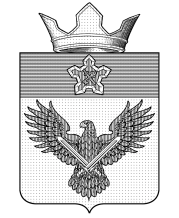 А Д М И Н И С Т Р А Ц И ЯОРЛОВСКОГО СЕЛЬСКОГО ПОСЕЛЕНИЯГОРОДИЩЕНСКОГО МУНИЦИПАЛЬНОГО РАЙОНА
ВОЛГОГРАДСКОЙ ОБЛАСТИул. Советская, 24, с. Орловка, Городищенский район, Волгоградская область, 403014Телефон: (84468) 4-82-17; Телефакс: (84468) 4-82-09;E-mail: mo_orlovka@mail.ru ПОСТАНОВЛЕНИЕО мерах по реализации отдельных положений Федерального Закона от 05 апреля 2013 г. № 44-ФЗ "О контрактной системе в сфере закупок товаров, работ, услуг для обеспечениягосударственных и муниципальных нужд"В соответствии с частью 5 статьи 26 Федерального закона от 05 апреля 2013 г. № 44-ФЗ «О контрактной системе в сфере закупок товаров, работ, услуг для обеспечения государственных и муниципальных нужд» постановляю:1. Установить, что Администрацией Орловского сельского поселения Городищенского муниципального района Волгоградской области (далее именуется – Администрация), муниципальными учреждениями Орловского сельского поселения Городищенского муниципального района Волгоградской области и муниципальными унитарными предприятиями Орловского сельского поселения Городищенского муниципального района Волгоградской области, в отношении которых Администрация осуществляет функции и полномочия учредителя, полномочия заказчика осуществляются следующими способами:1) осуществление каждым заказчиком своих полномочий самостоятельно за исключением полномочий на определение поставщиков (подрядчиков, исполнителей) при начально максимальной цене контракта до 1 млн. руб., возложенных на отдел муниципального заказа администрации Городищенского муниципального района Волгоградской области в соответствии с решением Городищенской районной Думы Волгоградской области от 24 декабря 2013 № 798 «Об утверждении положения об отделе муниципального заказа администрации Городищенского муниципального района волгоградской области»:а) при планировании закупок товаров, работ, услуг для обеспечения государственных нужд (далее именуются - закупки);б) при определении поставщиков (подрядчиков, исполнителей) путем проведения закрытых конкурсов, закрытых конкурсов с ограниченным участием, закрытых двухэтапных конкурсов, закрытых аукционов, а также при осуществлении закупок у единственного поставщика (подрядчика, исполнителя);в) при заключении контрактов, их исполнении, в том числе при приемке поставленных товаров, выполненных работ (их результатов), оказанных услуг;2) наделение комитета по регулированию контрактной системы в сфере закупок Волгоградской области, государственного казенного учреждения Волгоградской области «Центр организации закупок» полномочиями соответственно уполномоченного органа и уполномоченного учреждения на определение поставщиков (подрядчиков, исполнителей) определение поставщиков (подрядчиков, исполнителей) при начально максимальной цене контракта более 1 млн. руб. способами, указанными в постановлениях Администрации Волгоградской области от 29 января 2015 г. № 43-п «Об утверждении Порядка взаимодействия органа исполнительной власти Волгоградской области, уполномоченного на определение поставщиков (подрядчиков, исполнителей) для заказчиков Волгоградской области, финансового органа Волгоградской области и заказчиков Волгоградской области при определении поставщиков (подрядчиков, исполнителей) для заказчиков Волгоградской области» и от 10 февраля 2015 г. № 71-п «Об отдельных мерах по централизации закупок товаров, работ, услуг в Волгоградской области».2. Настоящее постановление вступает в силу со дня его официального опубликования (обнародования) и подлежит официальному опубликованию (обнародованию) в установленном порядке.3. Контроль за исполнением постановления возложить на специалиста Страхову С. В.Глава Орловского сельского поселения                                                                      Ф. М. Грачёв25.01.20171-1/6